Colegio Mercedes Marín del Solar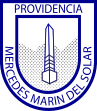 Asignatura: Música8° básicoInfluencias musicalesInvestiguemos sobre las influencias de la música chilenaInvestiga cuáles son las principales influencias que ha tenido la música chilena largo de la historia.¿Cuándo y cómo llegaron habitantes africanos a América?¿En qué música que conoces se puede notar la influencia africana? ¿Por qué?II. Escucha y describe la música desde lo que imaginas, sensaciones que te produce y tus conocimientos sobre música.https://www.curriculumnacional.cl/musica/609/w3-article-33919.htmlhttps://www.curriculumnacional.cl/musica/609/w3-article-33948.html